Технологическая карта урока по русскому языку Учитель: Кузовова Татьяна СергеевнаТема: Род имен существительныхТип урока: открытие нового знанияБазовый учебник: Л.Я. Желтовская, О.Б. КалининаСписок литературы:
     1. Л.Я.Желтовская, О.Б.Калинина. «Русский язык» 3 класс. Учебник. - М., Астрель, 2016г.Даль  В. И. Толковый словарь живого велико-русского языка/ В.И. Даль : в 4 т. Т. 1. А – З / В. И. Даль ; под ред. И. А. Бодуэна Де-Куртенэ. – 3-е изд., испр. и зна­чит. доп.. – Санкт-Петербург ; Москва : Т-во М. О. Вольфъ, 1903г.Ожегов С. И. Толковый словарь русского языка / С. И. Ожегов, Н. Ю. Шведова. − 4-е изд., доп. − Москва : Азбуковник, 2000. – 940 с. http://xn--80ajbfhekjdmntqs.xn--p1ai/petr-pervyj-sozdatel-regulyarnogo-russkogo-voenno-morskogo-flota/Тема Род имени существительного Цели Образовательные: Формировать умение определять род имен существительных с помощью притяжательных местоимений и вспомогательных вопросов и по окончаниям существительных. Совершенствовать навыки работы с толковыми словарями В.И. Даля и С.И. Ожегова.Способствовать развитию связной речи, оперативной памяти, непроизвольного внимания, словесно-логического мышления.Воспитывать культуру поведения при фронтальной, групповой и индивидуальной работе.Формировать УУД:Личностные: способность к адекватной самооценке на основе критерия успешности учебной деятельности; нравственно-этическая ориентация.Регулятивные УУД: определять тему и цель урока; контролировать и оценивать правильность решения практической задачи и выполнять корректировку, регулировать свою деятельность и деятельность группы; проводить рефлексию собственной и групповой деятельности.Коммуникативные УУД: сотрудничать с учителем и сверстниками при работе в парах и группах; умение с достаточной полнотой и точностью выражать свои мысли.Познавательные УУД: ориентироваться в своей системе знаний; формулировать проблему; анализировать и классифицировать объекты; осуществлять поиск информации в дополнительных источниках; преобразовывать информацию из одной формы в другую и обобщать ее; строить высказывания, делать выводы и доказывать. Планируемые результатыПредметные:Знать термин «род» и знать отличительные особенности существительных разных родов.Уметь определять род имен существительных по окончаниям, по притяжательному местоимению и вспомогательному вопросу. Умение работать с толковым словарем, таблицами, схемами.Личностные:Уметь проводить самооценку на основе критерия успешности учебной деятельности.Метапредметные:- Коммуникативные УУД: Умение слушать и понимать речь других; умение с достаточной полнотой и точностью выражать свои мысли; сотрудничать с одноклассниками при работе в группах и парах. - Познавательные УУД: Умение ориентироваться в системе знаний; осуществлять анализ и классификацию объектов; осуществлять поиск информации в дополнительных источниках, преобразовывать информацию из одной формы в другую, обобщать ее; строить высказывания, делать выводы и доказывать. - Регулятивные УУД: Умение определять и формулировать тему и цель урока; контролировать и оценивать правильность решения практической задачи и выполнять корректировку, регулировать свою деятельность и деятельность группы; проводить рефлексию собственной и групповой деятельности.Основные понятияРод: мужской, женский, средний.Межпредметные связиРусский язык, оружающий мир.Ресурсы-Учебник по обучению русскому языку в 3 классе. Желтовская  Л.Я. -Тетрадь по русскому языку.-Индивидуальные карточки для индивидуальной и групповой работы.-Презентация к уроку.-Разрезные карточки-опоры для фронтальной работы.Организация пространстваФронтальная, групповая и индивидуальная работа.Этапы урокаОснащение урокаДеятельность учителяДеятельность учащихсяФормируемые УУДМотивация к учебной деятельности (5мин).Цели: -диагностика мотивации и самооценки на начало урока;-создание условий для возникновения у учеников внутренней потребности включения в учебную деятельность.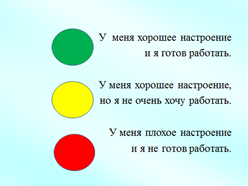 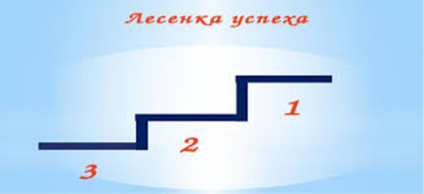 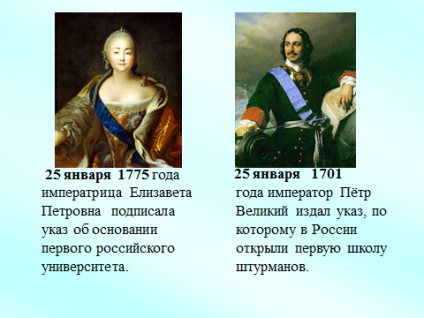 Словари В.И. Даля и С.И. Ожегова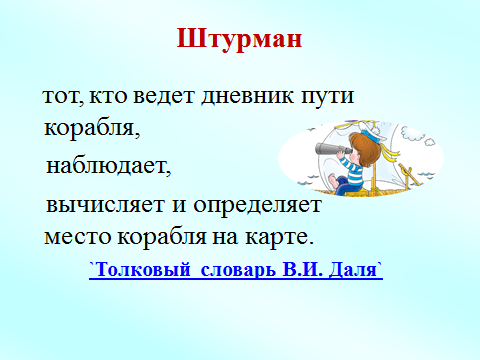 Здравствуйте. Я рада вновь видеть ваши лица, ваши улыбки.Три пути ведут к знаниям:Путь размышлений - самый благородный,Путь подражания - самый легкий,Путь опыта - самый горький(Конфуций)- Я надеюсь, что сегодня на уроке вы будете моими хорошими помощниками; умными собеседниками, внимательными слушателями.Поделитесь настроением. Раскрасьте кружочек зеленым, если у вас хорошее настроение и настрой на работу. Желтым, если настроение хорошее, но работать не хочется. Красным, если нет настроения, и работать не хочется.Нарисуйте точку на той ступеньке лесенки, где представляете себя.Покажите свое настроение. Покажите себя на лесенке. Я верю, что сегодня вы подниметесь хотя бы на ступеньку выше.Сегодня необычный день. 25 января – это день, который исторически связан с обучением. Император Петр 1 в этот день открыл школу штурманов. А его дочь, Елизавета, спустя 74 года открыла первый университет. С тех пор 25 января – день студента и штурмана.Кто такой штурман?Какими качествами обладает штурман? Что он должен уметь делать?Представьте, что находимся не в обычной школе, а в штурманской. Чему мы можем научиться?Самые главные умения – прокладывать курс корабля и решать трудности. Сегодня нам пригодятся штурманские умения.Организация  рабочего места, включение в работу.Выполнение самодиагностики на уровень самооценки и мотивации. Ситуация успеха.Слабые дети находят в словаре толкование слова штурман и зачитывают.Остальные рассуждают вслух.Умение оценивать свое эмоциональное состояние и свои возможности;строить диалогические и монологические высказыванияУмение находить и использовать информацию2.Формулирование темы урока, постановка целей через нахождение и решение проблемы(15мин).Цели:-организовать формулирование темы и целей урока учащимися через решение проблемы.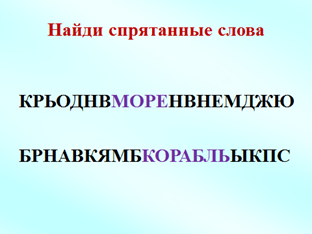 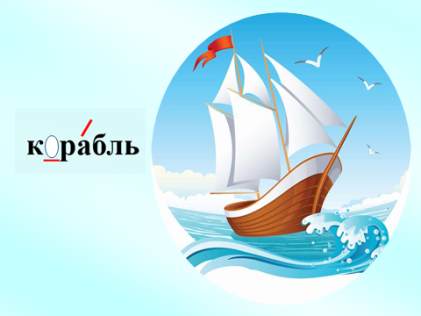 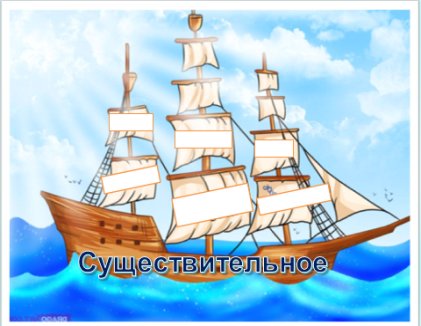 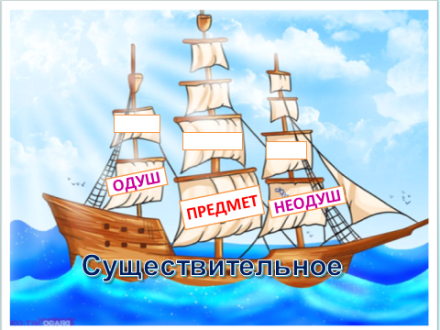 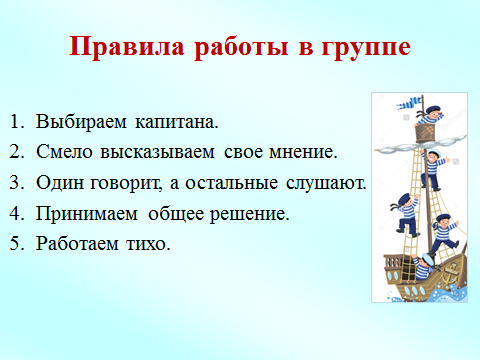 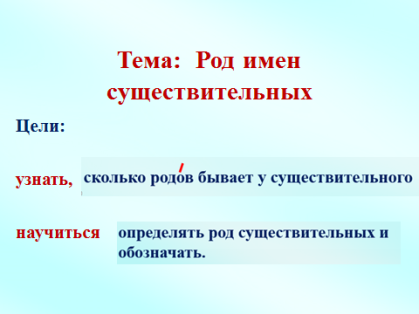 Определите курс нашего корабля.На доске карточками изображен наш курс (этапы урока).Найдите запутавшиеся в буквах слова, определите, слово с непроверяемой орфограммой, выпишите и графически обозначьте орфограмму. Историческая справка о названиях петровских кораблей.Принято на флоте давать кораблям названия. Перт 1 лично этим занимался. Первый корабль он повелел назвать Орлом. Подскажите, как записать это название?Орел – имя собственное, пишем с заглавной буквы. Обозначьте орфограмму графически.Мы сегодня путешествуем на паруснике. Определите название нашего парусника. Это часть речи, к которой относится слово корабль.Докажите, что это существительное.Не только корабли, но и паруса имели свое название. Названия парусов – это знания, полученные на прошлых уроках.Определите курс.Откроем названия парусов, выполнив задания в карточках 1.Проверьте себя по схеме, которую составил Петя:Существительное                                  предметодушевленное                               неодушевленноекто?                                                                 что?Почему названия некоторых парусов еще не открылись?Верно. Нам предстоит это сделать на сегодняшнем уроке.Определите курс (этап).Отправляемся в путешествие на шлюпках по 4 человека.Вспомним правила работы в группах.Карточки:Распределите слова по группам. Не забывайте, что это этап открытия нового.Подумайте, на какие 2 группы и по какому признаку можно разделить слова?Верно. Одни слова можно заменить словом «ОН», другие – «ОНА».Так на какие группы еще можно делить существительные?Верно. Женского и мужского рода.Какова тема урока?Чему мы будем учиться?Какие цели нужно достичь?  Регулируют свою деятельность, определяют этап следующего урока – словарная работа.Ищут словарные слова, выписывают и графически обозначают орфограмму.Доказывают, что слово корабль – имя существительное.Определяют этап:повторение изученного.Выполняют индивидуальные карточки и самопроверку по схеме, которую составил слабый ученик с опорой на знания прошлого урока.Определяют этап:открытие нового.Формируют группы-«шлюпки» и распределяют роли.Выполняют работу в карточках.возможные группы слов:вещи и существа;одуш.- неодуш.,он – она….Находят противоречие, открывают проблему и находят пути ее решения.Формулируют тему урока.Ставят целиСпособность регулировать свою деятельность, адекватно оценивать свои достижения.Умение преобразовывать информацию.Умение преобразовывать информацию, выполнять самопроверку.Умение сотрудничать, организовать деятельность группы, рационально распределяя обязанности.Умение определять проблему и решать проблемный вопрос, анализировать, классифицировать,ставить цели.Открытие нового (12 мин.).Цели: -организовать выполнение групповых заданий по определению рода существительных с фиксированием добытой информации в тетрадях.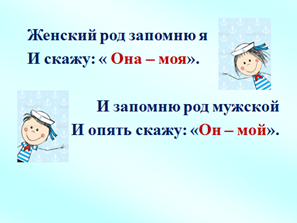 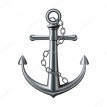 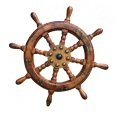 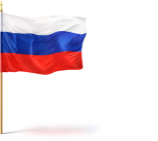 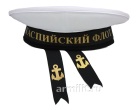 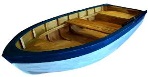 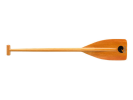 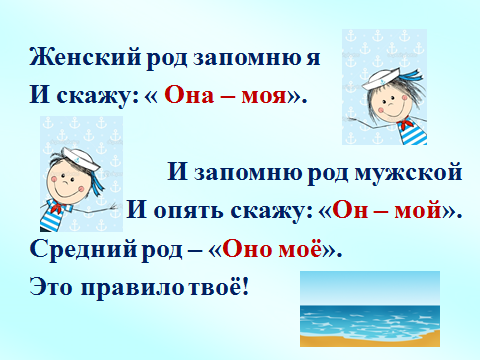 Учебник.Определите курс.Ребята, продолжим наблюдение в тех же карточках.Что вам помогло определить род?Верно. Помогли слова-помощники: ОН и ОНА.Потренируем память, запомним правило:Женский род запомню яИ скажу: «Она – моя».И запомню род мужскойИ опять скажу: «Он – мой».А теперь поиграем. Игра «Сундучок с потерянными вещами».Мне нужны капитаны каждой шлюпки (группы). Капитаны по очереди достают карточку из сундука, по алгоритму (стихотворению) определяем род существительного, а все команды записывают слова в нужный столбик.А в какой столбик впишем слово ВЕСЛО?Как определить его род?Слова, которые не относятся к ж.р. и м.р. принято считать словами среднего рода.Чтобы определить род таких существительных используем продолжение правила:Средний род – оно, моё!Это правило – твоё!  Выделите окончания во всех существительных. Какой еще секрет родов существительного вы открыли?Конечно. По окончанию легко определить слова с.р.Может ли сущ. мужского рода перейти в другую группу к словам женского рода?Сравните свой вывод с авторским.Учебник стр. 23.А теперь немного отдохнем.Электронная физкультминутка «По морям, по волнам».Определяют этап:изучение нового.Наблюдают. Запоминают стихотворение-правило.Определяют род существительных с помощью слов-помощников в игровой форме и записывают в тетради, распределяя слова в 3 столбика.Наблюдают за окончаниями существительных разного рода.Сравнивают свой вывод с авторским.Повторяют танцевальные упражнения за учителем.Уметь ориентироваться в своей системе знаний,наблюдать, анализировать объекты, доказывать свое мнение,слушать других,делать выводы,работать по алгоритму.Уметь делать выводы, оформлять свои мысли в устной форме.Применение новых знаний в контролирующем задании:(5 мин).Цели:-проверить умение определять род существительного и обобщать знания по теме.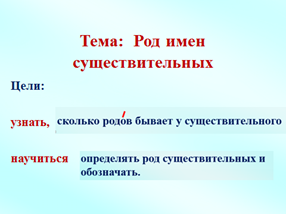 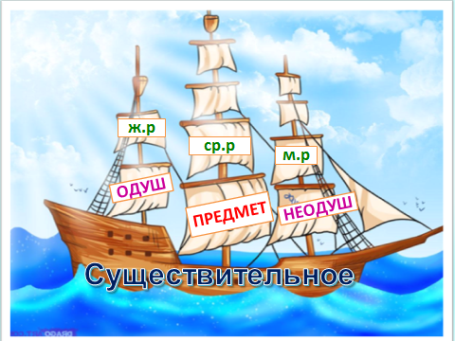 Возвращаемся в свои шлюпки и определяем курс.Штурманы свои наблюдение всегда записывают в судовой журнал. У вас он тоже есть – карточка 3.Работа в таблицах покажет вам, насколько хорошо вы поняли тему урока.Сопоставьте существительные и виды рода.Пришло время подвести итоги:Каков основной вопрос урока, тема урока?Удалось нам на него ответить? Что нового нам удалось узнать об имени существительном?На какие 3 группы можно разделить имена существительные? Как определить? Как обозначить?Мы открыли новое знание, значит, открыли новые названия парусов нашего корабля.Прочитайте названия всех парусов и составьте связный рассказ по теме «Существительное».Определение этапа:применение новых знаний.Работают в таблицах.Делают выводы, формулируют ответы с доказательствами и примерами.Составляют устный связный рассказ об имени существительном, исходя из предыдущего и нового опыта.Умение работать с таблицами.Уметь оценивать свои действия и вносить коррективы на основе учета характера ошибок, ориентироваться в своей системе знаний, систематизировать знания.Рефлексия учебной деятельности на уроке (3 мин).Цели:-организовать рефлексию и самооценку учениками собственной деятельности на уроке.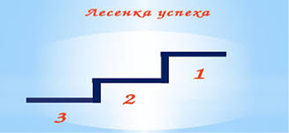 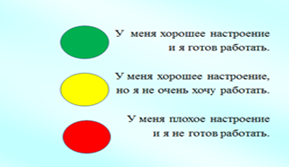 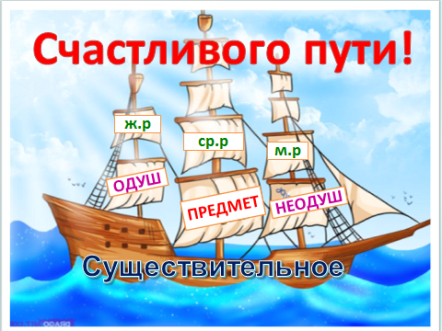 Вспомните все этапы нашего урока.Какой этап урока (курс) вам больше всего понравился.А теперь подойдите к лесенке (на доске) и приклейте морячка на той ступеньке, где теперь себя видите.Сравните с лесенкой на начале урока. Поднялись хотя бы на одну?Что вам помогло подняться?Поделитесь своим настроением, раскрасьте новые кружочки (зеленый, желтый или красный). Изменилось ли ваше настроение? Почему?Я поздравляю вас с тем, что поднялись на новую ступеньку. С тем, что вы отлично работали.Я вам желаю 7 футов под килем и дарю символ достижения успеха – кораблик с парусами.Оценивают свою успешность на уроке, свое эмоциональное состояние.Уметь оценивать свою деятельность на уроке, свой вклад в работу группы  